Ministero dell’Istruzione, Università, Ricerca Istituto Comprensivo “B. Colleoni” di URGNANO Via dei Bersaglieri, 68 – 24059 URGNANO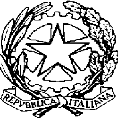 TEL. 035 892096C.F.: 95200700169 - C.M.: BGIC8AA007Email: bgic8aa007@istruzione.it – PEC bgic8aa007@pec.istruzione.itSito: www.icurgnano.edu.itAll’USR LombardiaAll’AT BergamoAi Dirigenti Scolastici degli Istituti Statali di ogni ordine e grado della provincia di BergamoAlle famiglie degli alunniAl Comune di UrgnanoAll’Albo dell’IstitutoAl Sito WebOGGETTO: Disseminazione Avviso pubblico prot.n° AOODGEFID/ n°20480 del 20 Luglio 2021 per la realizzazione del progetto: Fondi Strutturali Europei – Programma Operativo Nazionale “Per la scuola, competenze e ambienti per l’apprendimento” 2014-2020. Asse II – Infrastrutture per l’istruzione – Fondo Europeo di Sviluppo Regionale (FESR) – REACT EU.Asse V – Priorità d’investimento: 13i – (FESR) “Promuovere il superamento degli effetti della crisi nel contesto della pandemia di COVID-19 e delle sue conseguenze sociali e preparare una ripresa verde, digitale e resiliente dell’economia” - Obiettivo Specifico 13.1: Facilitare una ripresa verde, digitale e resiliente dell’economia.Azione 13.1.1 “Cablaggio strutturato e sicuro all’interno degli edifici scolastici”.Avviso pubblico prot.n°20480 del 20 Luglio 2021 per la realizzazione di reti locali cablate e wireless, nelle scuole.Titolo del progetto: “Cablaggio strutturato e sicuro all’interno degli edifici scolastici”Codice del progetto: 13.1.1A-FESRPON-LO-2022-51CUP: D19J21020390006IL DIRIGENTE SCOLASTICOVISTO      il Programma annuale E.F. 2022;VISTO il Decreto Interministeriale n°129 del 28 agosto 2018 (Regolamento concernente le istruzioni generali sulla gestione amministrativo-contabile delle istituzioni scolastiche);VISTO l’avviso pubblico prot.n° AOODGEFID/20480 del 20/07/2021 per la realizzazione del progetto: Fondi Strutturali Europei – Programma Operativo Nazionale “Per la scuola, competenze e ambienti per l’apprendimento” 2014-2020. Asse II – Infrastrutture per l’istruzione – Fondo Europeo di Sviluppo Regionale (FESR) – REACT EU.Asse V – Priorità d’investimento: 13i – (FESR) “Promuovere il superamento degli effetti della crisi nel contesto della pandemia di COVID-19 e delle sue conseguenze sociali e preparare una ripresa verde, digitale e resiliente dell’economia” - Obiettivo Specifico 13.1: Facilitare una ripresa verde, digitale e resiliente dell’economia.Azione 13.1.1 “Cablaggio strutturato e sicuro all’interno degli edifici scolastici”;VISTA     la candidatura dell’Istituto Comprensivo “B. Colleoni” di Urgnano n. 1072646 inviata il 29/11/2021, per la partecipazione all’ Avviso pubblico prot. n° AOODGEFID/20480 del 20/07/2021 per la realizzazione del progetto: Fondi Strutturali Europei – Programma Operativo Nazionale “Per la scuola, competenze e ambienti per l’apprendimento” 2014-2020. Asse II – Infrastrutture per l’istruzione – Fondo Europeo di Sviluppo Regionale (FESR) – REACT EU.Asse V – Priorità d’investimento: 13i – (FESR) “Promuovere il superamento degli effetti della crisi nel contesto della pandemia di COVID-19 e delle sue conseguenze sociali e preparare una ripresa verde, digitale e resiliente dell’economia” - Obiettivo Specifico 13.1: Facilitare una ripresa verde, digitale e resiliente dell’economia.Azione 13.1.1 “Cablaggio strutturato e sicuro all’interno degli edifici scolastici;VISTA la nota prot.n° AOODGEFID/0000333 del 14/10/2021 di pubblicazione, sulla sezione dedicata al “PON per la scuola” del sito istituzionale del Ministero dell’Istruzione, delle graduatorie regionali delle proposte approvate;VISTA la nota del Ministero dell’Istruzione prot.n° AOODGEFID-0000019 del 03/01/2022 - Fondi Strutturali Europei – Programma Operativo Nazionale “Per la scuola, competenze e ambienti per l’apprendimento” 2014-2020. Asse II - Infrastrutture per l’istruzione – Fondo Europeo di Sviluppo Regionale (FESR) – REACT EU.Asse V – Priorità d’investimento: 13i – (FESR) “Promuovere il superamento degli effetti della crisi nel contesto della pandemia di COVID-19 e delle sue conseguenze sociali e preparare una ripresa verde, digitale e resiliente dell’economia” - Obiettivo Specifico 13.1: Facilitare una ripresa verde, digitale e resiliente dell’economia. Azione13.1.1 “Cablaggio strutturato e sicuro all’interno degli edifici scolastici” Avviso pubblico prot.n°20480 del 20 luglio 2021 per la realizzazione di reti locali cablate e wireless nelle scuole.Autorizzazione progetto;VISTA      la delibera del Collegio Docenti n° 30 del 14 Dicembre 2021 Fondi Strutturali Europei– Programma Operativo Nazionale “Per la scuola, competenze e ambienti per l’apprendimento” 2014-2020. Asse II - Infrastrutture per l’istruzione – Fondo Europeo di Sviluppo Regionale (FESR) – REACT EU.Asse V – Priorità d’investimento: 13i – (FESR) “Promuovere il superamento degli effetti della crisi nel contesto della pandemia di COVID-19 e delle sue conseguenze sociali e preparare una ripresa verde, digitale e resiliente dell’economia” - Obiettivo Specifico 13.1: Facilitare una ripresa verde, digitale e resiliente dell’economia. Azione13.1.1 “Cablaggio strutturato e sicuro all’interno degli edifici scolastici”. Avviso pubblico prot.n°20480 del 20 Luglio 2021 per la realizzazione di reti locali cablate e wireless, nelle scuole - Adesione al progetto;VISTA la delibera del Consiglio di Istituto n° 7 del 9 Dicembre 2021 Fondi Strutturali Europei – Programma Operativo Nazionale “Per la scuola, competenze e ambienti per l’apprendimento” 2014-2020. Asse II - Infrastrutture per l’istruzione – Fondo Europeo di Sviluppo Regionale (FESR) – REACT EU.Asse V – Priorità d’investimento: 13i – (FESR) “Promuovere il superamento degli effetti della crisi nel contesto della pandemia di COVID-19 e delle sue conseguenze sociali e preparare una ripresa verde, digitale e resiliente dell’economia” - Obiettivo Specifico 13.1: Facilitare una ripresa verde, digitale e resiliente dell’economia. Azione13.1.1 “Cablaggio strutturato e sicuro all’interno degli edifici scolastici”. Avviso pubblico prot.n°20480 del 20 Luglio 2021 per la realizzazione di reti locali cablate e wireless, nelle scuole - Adesione al progetto;VISTO il Decreto di Assunzione in Bilancio Prot.n° 242/61 del 14/01/2022 ai sensi dell’art.10 comma 5, del Decreto 28 agosto 2018 n. 129 ed il finanziamento autorizzato relativo al Progetto PON “Per la scuola, competenze e ambienti per l’apprendimento” 2014- 2020. Asse II - Infrastrutture per l’istruzione – Fondo Europeo di Sviluppo Regionale (FESR) - REACT EU.Asse V – Priorità d’investimento: 13i – (FESR) “Promuovere il superamento degli effetti della crisi nel contesto della pandemia di COVID-19 e delle sue conseguenze sociali e preparare una ripresa verde, digitale e resiliente dell’economia” - Obiettivo Specifico 13.1: Facilitare una ripresa verde, digitale e resiliente dell’economia.Azione 13.1.1 “Cablaggio strutturato e sicuro all’interno degli edifici scolastici”; Codice progetto 13.1.1A-FESRPON-LO-2022-51 “Realizzazione di reti locali cablate e wireless”VISTI i Regolamenti (UE) n. 1303/2013 recanti disposizioni comuni sui Fondi strutturali e di investimento europei, il Regolamento (UE) n. 1301/2013 relativo al Fondo Europeo di Sviluppo Regionale (FESR) e il Regolamento (UE) n. 1304/2013 relativo al Fondo Sociale Europeo;VISTE      le indicazioni del MIUR per la realizzazione degli interventi;VISTO     l’art. 10 comma 5 del Decreto 28 agosto 2018 n. 129 pubblicato in G.U. il 16 novembre 2018 concernente il “Regolamento recante istruzioni generali sulla gestione amministrativa- contabile delle istituzioni scolastiche” ai sensi dell’art. 1, comma 143, della legge 13 luglio 2015, n. 107;VISTO      il progetto autorizzato e la sua ripartizione finanziaria;RENDE NOTOche questa Istituzione scolastica è stata autorizzata ad attuare il seguente Piano PON relativo all’Asse II - Infrastrutture per l’istruzione – Fondo Europeo di Sviluppo Regionale (FESR) - REACT EU - Obiettivo specifico – 13.1: Facilitare una ripresa verde, digitale e resiliente dell’economia – Azione 13.1.1 “Cablaggio strutturato e sicuro all’interno degli edifici scolastici”.Il progetto è finalizzato alla dotazione negli edifici scolastici di un’infrastruttura di rete capace di coprire gli spazi didattici e amministrativi della scuola, nonché di consentire la connessione alla rete da parte del personale scolastico, delle studentesse e degli studenti, assicurando, altresì, il cablaggio degli spazi, la sicurezza informatica dei dati, la gestione e autenticazione degli accessi. La misura prevede il potenziamento e/o la realizzazione di reti negli edifici scolastici di pertinenza con il ricorso a tecnologie sia wired (cablaggio) sia wireless (WiFi), LAN e WLAN.In ottemperanza agli obblighi di trasparenza e massima divulgazione, tutti gli elementi di interesse comunitario, relativi allo sviluppo del progetto (avvisi, bandi, pubblicità, ecc.), saranno tempestivamente affissi e visibili sul sito della scuola e all’albo online al seguente indirizzo: http://www.icurgnano.edu.itIl presente avviso, realizzato ai fini della pubblicizzazione/sensibilizzazione ed a garanzia di visibilità, trasparenza e ruolo dell’Unione Europea, ha come obiettivo la diffusione nell’Opinione Pubblica della consapevolezza del ruolo delle Istituzioni con particolare riguardo a quelle Europee.IL DIRIGENTE SCOLASTICODott.ssa Valeria CattaneoSottoazioneCodice identificativo progettoTitolo moduloImporto Autorizzato fornitureImporto Autorizzato spesegeneraliImporto Autorizzato progetto13.1.1A13.1.1A –FESRPON – LO– 2022 - 51Cablaggio strutturato e sicuro all’interno degli edifici scolastici€ 39.065,13€ 6.893,82€ 45.958,95